T.R.ÜSKÜDAR UNIVERSITY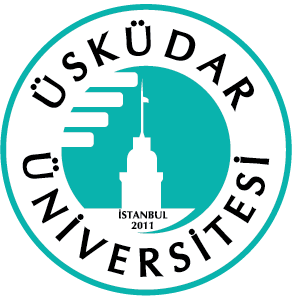 FACULTY OF ENGINEERING AND NATURAL SCIENCESName Surname	: 	Department	: 	Grade	: 	Student Number	: 	Internship Subject	: 	Start Date	: 	Finish Date	: 	 Summary of the Internship From .................. Until .................DAILY REPORTDAILY REPORTDAILY REPORTDAILY REPORTDAILY REPORTDAILY REPORTDAILY REPORTDAILY REPORTDAILY REPORTDAILY REPORTDAILY REPORTDAILY REPORTDAILY REPORTDAILY REPORTDAILY REPORTGÜNLÜK RAPORDAILY REPORTDAILY REPORTDAILY REPORTDAILY REPORTTHE INTERNSHIP EVALUATION FORM OF THE INTERNSHIP COORDINATOR  Student Name Surname	:Department	:Grade	:Student Number	:Start/Finish Dates	:Evaluation of the Internship Faculty Member Name Surname	:Department	:Signature	:Date	:Internship Commission:NOTE: This form will be filled in by the relevant internship coordinator after the notebook is delivered at the end of the internship.FACULTY OF ENGINEERING AND NATURAL SCIENCESONLINE INTERNSHIP NOTEBOOKDATEDAYINTERNSHIPSPage No.../..../.....Monday.../..../.....Tuesday.../..../.....Wednesday.../..../.....Thursday.../..../.....Friday.../..../.....Monday.../..../.....Tuesday.../..../.....Wednesday.../..../.....Thursday.../..../.....Friday.../..../.....Monday.../..../.....Tuesday.../..../.....Wednesday.../..../.....Thursday.../..../.....Friday.../..../.....Monday.../..../.....Tuesday.../..../.....Wednesday.../..../.....Thursday.../..../.....FridayInternship:Page No: 1Internship:Page No: 2Internship:Page No: 3Internship:Page No: 4Internship:Page No: 5Internship:Page No: 6Internship:Page No: 7Internship:Page No: 8Internship:Page No: 9Internship:Page No: 10Internship:Page No: 11Internship:Page No: 12Internship:Page No: 13Internship:Page No: 14Internship:Page No: 15Yapılan Staj:Sayfa No: 16Internship:Page No: 17Internship:Page No: 18Internship:Page No: 19Internship:Page No: 20Evaluation CriteriaVery GoodGoodModerate InsufficientProper Use of the Internship NotebookEffectiveness of Daily ReportsSUCCESSFULUNSUCCESSFULTitle, Name SurnameSignature  - Date1-2-3-